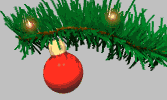 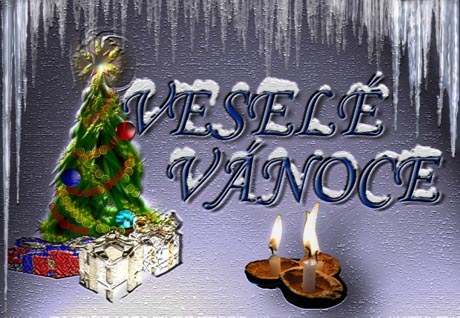 Ročník 2010Vydání č. 4.                                                               -2-Vítáme Vás  v letošním roce již po čtvrté a zřejmě naposled.Letošní rok byl ve znamení voleb a mnoha změn. Pro mnohé z nás byl rok 2010 rokem dobrým, pro druhé rokem né příliš příznivým….Jisté je však, že se nám rok 2010 nachýlil ke konci  a je třeba bilancovat.V letošních volbách do zastupitelstva obce byli zvoleni :Sojka Jiří, Pivoňka Martin, Holubová Helena, Lábr Jaroslav a Rosnerová Schwoiserová Romana.Je na místě poděkovat za práci všem bývalým zastupitelům, kteří opustili naše řady za jejich práci v zastupitelstvu.Rovněž bychom rádi poděkovali i bývalým členům finančního a kontrolníhovýboru Obce Vrbice.Z práce v obcích v kostce :- V letošním roce byla dokončena kompletní rekonstrukce veřejného osvětlení v obci Vrbice.- pracovníci obecního úřadu se i letos řádně starali o pořádek v našich obcích.Děkujeme jim za to.- Byl dokončen i altán u rybníka. Lavice budou do altánu namontovány až po zimním období. Kolem altánu byl nasázen živý plot.- snažili jsme se alespoň  provizorně řešit vzniklou situaci s uzavřením místníhoObchodu, zatím je zajišťováno pečivo a základní potraviny v budově hostince.- pořádané akce pro malé i velké se v letošním roce také podařily, a doufáme, že se všem líbily - byla zakoupena nová radlice na prohrnování sněhu v obcích s gumovým břitem – takže jsem na zimu snad dobře připraveni - velkoobjemový odpad byl rovněž svezen a další svozy jsou plánovány na příští rok, budeme Vás vždy včas informovat- byla započata výstavba větrných elektráren v katastru obce Vrbice, a tak obecní úřad získal nemalé finanční prostředky, které budou využity na dalšínutné práce v našich obcích. Pro letošní rok je to 530 000,- Kč, které zaslalaSpolečnost VTE Vrbice s.r.o. Chomutov na účet obce.- poničené komunikace vlivem častějšího používání – při výstavbě větrných elektráren budou dle dohody s VTE Vrbice s.r.o. opraveny.- konalo se také první vítání občánků v naší obci , které se počínaje letošním rokem bude konat pravidelně na podzim každý rok -3-- pořádal se i lampionový průvod a drakiáda, obě akce bychom také rádi opakovali.- snažili jsme se vyjít vstříc i mladým a pořádali jsme diskotéky Jak vidíte, neseděli jsme celý rok s rukama v klíně, ale snažili jsme se jakjen to šlo, hlavně v rámci finančních možností. Na každou větší akci jsme vždy oslovili sponzory, kteří nám přispívali mnohdy nemalé částky.§§§§§§§§§§§§§§§§§§§§§§§§§§§§§§§§§§§§§§§§§§§§§§§§§§§§§§§§§§§§§§§§§A nyní pár informací k poslední akci letošního roku :MIKULÁŠSKÁ NADÍLKA PRO NEJMENŠÍ A ROZSVĚCENÍ VÁNOČNÍHO STROMUV letošním roce vychází první advent na víkend 27.-28.11.2010Mikulášská nadílka s rozsvěcením stromu se bude konat v sobotu 27.11.2010Sraz účastníků bude  v 15.30 hod. v obecní tělocvičněNejprve bude Mikuláš s čertem rozdávat mikulášské balíčky našim nejmenšímcca v 16,00 hod., poté zazpívá Deniska Vajrychová v místním kostelíku vánočníKoledy. - následovat by měl ohňostroj a zábava s tradičním občerstvenímNěkolik informací k občerstvení : každý trvale žijící občan dostane 1 lístek na klobásu zdarma, další klobásu si pak bude muset zakoupit za cenu 10,- Kč, občané, kteří nejsou trvale hlášeni v katastru obce Vrbice si budou moci zakoupit klobásu rovněž za 10,- Kč. Sladké pečivo, grog, svařák a čaj budoupro všechny zdarma.§§§§§§§§§§§§§§§§§§§§§§§§§§§§§§§§§§§§§§§§§§§§§§§§§§§§§§§§§§§§§§§§§Na prvním zasedání zastupitelstva byly schváleny obecně závazné vyhláškyPoplatek ze psa – jako v loňském roce (vyhláška je vyvěšena na úřední desce obce) a Poplatek TKO rovněž zůstává jako v loňském roce 500,- Kč na osobu a rok. (vypočten je z pevné částky 250,- Kč a vypočtené částky : náklady na svozTKO v r. 2009 činily 159 676,5 Kč vyděleno počtem obyvatel k 1.1.2010 tj. 194-4-Vypočtená částka činí 823,- Kč z čehož lze použít pouze 250,- Kč, neboť horní hranice poplatku TKO je stanovena maximálně na 500,- KčRádi bychom upozornili na problém s pobíháním psů, žádáme občany – majitele psů, aby své psy řádně zajišťovali!!!!!! Nebude pak docházet k tomu, že pejskové po obci pobíhají a ohrožují tak občany, převážně malé děti!!!!Problém je i s výkaly – majitelé by si měli ohlídat svého pejska a popřípadě uklidit co pejsek „udělal“, zejména, když svou potřebu udělá na rohožku souseda!!!! Buďme rozumní lidé!!!!Tyto problémy budou na dalším zasedání zastupitelstva řešeny.Uvítali bychom, kdyby občané přišli s rozumnými nápady, jak a co v obci vylepšit, jak se říká více hlav, více rozumu . Pokud by měl někdo problém vyjádřit se osobně, může svůj nápad, nebo připomínku napsat anonymně a vhodit ji do schránky obecního úřadu, určitě nezůstane bez povšimnutí. Byli bychom rádi za každou Vaši iniciativu. Touto cestou jako již pokaždé bychom Vám chtěli nabídnout i možnostOtištění Vašeho příspěvku, inzerátu, nebo důležité informace A nyní něco málo z obecní kroniky :Rok 1951Rok 1951 je třetím rokem pětiletky.Všichni pracující vstoupili ještě s větším elánem do boje za mír a splnění plánů.Již v listopadu začal padat sníh, ale opět zmizel. Leden r.1951 byl tužší, neboť napadalo dost sněhu a s ním přišly i velké mrazy.Zima trvala dlouho, takže jaro bylo zpožděné.Do konce dubna a ještě i v květnu ležel sníh. Jinak mnoho nepršelo.Zemědělci podepsali dodávkové smlouvy, kde zemědělský plán uzavřeli s HD. Někteří zemědělci sázeli brambory až v červenci z nedostatků pracovních sil.Na jaře utvořilo několik zemědělců JZD(p. Vay – utvoření ner.p. Houdek, p. Somr a p. Bystřický) Předsedou JZD se stal p. Houdek. Společně obdělávali pole k společnému ustájení dobytka však nedošlo.Žňové i podzimní práce skončily téměř nejposlednější, protože mezi nimi nebyla dobrá shoda, a to celkovému chodu JZD velmi škodilo. I na Bošově JZD mnoho neprospělo, protože někteří zemědělci odešli a na práci zůstali jen 3 lidé.Úroda obilí byla celkem dobrá, ale přesto několik zemědělců kontingent nedodalo. Zvláště dobrá byla úroda lnu. Brambor bylo velmi  málo, což-5-Bylo zaviněno jednak velkým suchem, neboť od jara téměř nepršelo a jednak pozdní sadbou.V tomto odvětví také plán nebyl splněn.V únoru odešel dosavadní ředitel školy p. Fau na národní školu do Vráže, okres Písek. Škola byla celý měsíc zavřena a na jeho místo nastoupila p. Miroslava Hrubá z Otročína.1. květen byl oslaven společně v Toužimi, vrbických občanů se zúčastnilo asi 35.Státní film zde promítal během roku několik sovětských filmů, účast občanstva byla velmi pěkná.Při každém filmu byla uspořádána výstavka knih, které si mohli zájemci koupit. Při té příležitosti byly promítnuty i filmy pro děti.Ve dnech ČSSP projížděla čsl. štafeta s poselstvím sovětskému svazu  našeho pracujícího lidu.Štafeta projížděla i Bošovem, kterou přes vesnici nesli členové ČSM a KSČ.Místní lidová knihovna:Vedoucí prodejny „Osvobození“ s.Pospíšil zúčastnil se jako velitel místního hasičstva měsíčního hasičského školení v listopadu v K.Varech.Čtenáři: - po náboru získání čtenářů vypůjčovalo si celkem 23 občanů bošovských i vrbických knihy z MLK. Nejlepším čtenářem byl Miroslav Latislav (11knih). Byla též provedena prověrka knihovny – byly vyřazeny knihy Slánského a knihy s protisocialistickou tendencí. Stav knihovny pro vyřazení : 546 knih.Z vesnice se odstěhovali Pajerovi na okres Podbořany a přistěhovali se Maškovi.%%%%%%%%%%%%%%%%%%%%%%%%%%%%%%%%%%%%%%%%%%%%%NA ZÁVĚR JAKO JIŽ POKAŽDÉ VÝZVA PRO LAJDÁKY, KTEŘÍ DOSUD NEUHRADILIPOPLATKY TKO, PES A TAKÉ PRONÁJMY GARÁŽÍ A ZAHRAD – ŽÁDÁME VÁS O JEJICH URYCHLENOU ÚHRADU!!!!!!!!!!!!!!!!!!!!!!!!!!!! Děkujeme%%%%%%%%%%%%%%%%%%%%%%%%%%%%%%%%%%%%%%%%%%%%%Závěrem bychom Vám chtěli popřát pohodové Vánoční svátky, plné klidu.Do Nového roku 2011, pak pevné zdraví, hodně osobních i pracovních úspěchů                                                                              Vaši zastupitelé  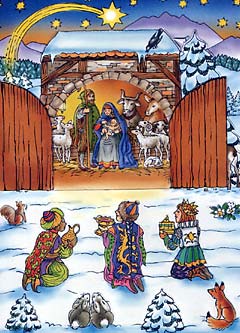 